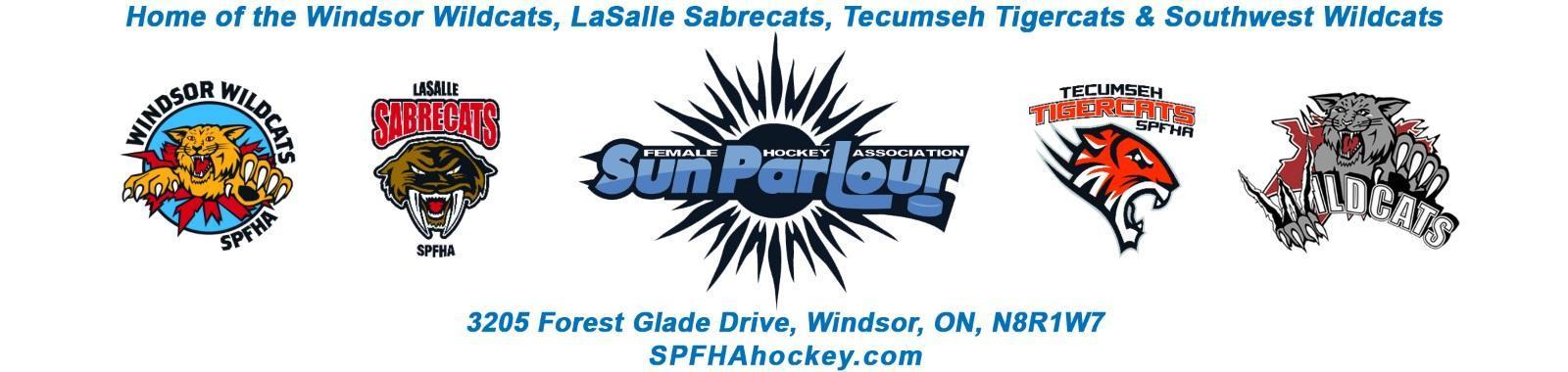 Sun Parlour Female Hockey AssociationMEETING MINUTESSeptember 12, 20227:00 pm Present: Stephanie Bell, Lorie Gregg, Mike Martin, Gary Quenneville, Maria Lloyd,  Steve St. Louis, Rob Poisson, Francine Stadler, Katie Doe, Kevin Bell, Glen PowneyLate: Stacie Lobzun-Howe, Regrets: Jen Soulliere, Meeting called to order at 7:04 pmApproval of Agenda:Motion to Approve October 17, 2022 by  Mike  , seconded by Maria. ApprovedApproval of Minutes:Motion to Approve of Minutes from September 12, 2022 by Stephanie and seconded by Kevin.ApprovedOld Business - None.New business:New Business:Finance -LGAugustCash in  - $59,938.49Cash out - $5,615.69SeptemberCash in - $28,259.91Cash out - $7,575.32Balance as of October 16, 2022 - $250,575.3532 skills registrations as of now.  Email to coaches to help promote the sessions.U13-U15 combined session.Open up to goalies to be considered.Registration – MLAll rosters are in and approved except one.Payments up to date.Player refund – MLMotion to go in camera at 7:16 PM by Maria seconded by Steve. ApprovedMotion to go out of camera at 7:26 PM by Maria   seconded by Steve . ApprovedBoard Positions – FSSteve Truong would like to come on the board to run our skills programs.  Motion to add Steve Truong on the board as the Coaching and Skills Development Coordinator by Francine seconded by Lorie. ApprovedMonica St. John-Illman has resigned as the Webmaster.   We are looking for a new webmaster.Coaches will get reimbursed for the $25 Ramp access through cost re-imbursement.Jersey Sizing – GPWe need to replace 32 jerseys that are unusable due to size.  Jerseys have been ordered.Picture day – GPMotion to use Sooter’s photography for picture days for SPFHA by Glenn.  Seconded by Stephanie. Approved. Schedule to be developed.Referee’s -   I- Pads at the arenas for referees – MMTimekeepers using their phones.  No I-pads needed at this time.  Timekeepers need their game sheet codes ahead of time. House League Update -RPFirst shift pricing – first shift starts this weekend.  We need a registration price for the end of the first shift program that cover the rest of the season.  Motion to charge $250 for first shift participants for rest of the season after first shift program ends in December by Rob seconded by Maria.  Approved.Registration for teams selectionsWe will continue to talk about potential improvements for next year.Goalie grant for goalie equipment – Rob will look into grants for goalie equipmentTravel Update -SS – Fundraising formsU11A staff – Motion to go into camera by Steve seconded by Kevin at  8:24 PM. ApprovedMotion to go out of Camera by Steve and seconded by Kevin at 8:25 PM. ApprovedFundraising Form changes – Motion by Steve to update the Fundraising form with added details as presented. Seconded by Lori.  Approved Referees - single game charges – Motion by Steve for the association to pickup the cost of single game charges as invoiced by the referee’s association.  Seconded by Lori.  Approved.Body Contact Clinic – will be run by Derek Bueglet - $20 per player plus the ice cost.  Travel teams will be paying the cost.  Goalie JerseysMotion to purchase 20 goalie cut jerseys @ $20 per jerseys for tryouts by Steve.  Seconded by Mike.  Approved OWHA Refund Request Letter (on behalf of Rob M) – Motion to send a letter to OWHA to request a refund based on scheduling issues created by the OWHA by Steve. Seconded by Gary.  CarriedRoundtableGlenn - 	draft a letter to Perani’s to use the proper logos.   -SPFHA – we are using electronic game sheets. Glenn needs to get game sheet codes for SPFHA gamesStacie – blast the skills session info and tournament.  Stephanie - Stephanie to call a locksmith for the cabinet cases at Capri and Forest Glade.Katie – registration numbers – 20 teams so far.  Slower than normal.Steve –thanks coaches and managers for their patience.  Play for a Cure camp not approved. Non -parent coaches stipend policy required.Maria -  need to pay Essex Kent for day of champions. Lorie – office cleanup -need to ask Rob to request a repair the electrical outlets in the SPFHA office. OWHA meeting- insurance covered events were reviewed.  Official certification clinics not scheduled yet. Scheduling issues. 2023 committees to review policies and procedures. Next meeting – November 14 , 2022Motion to Adjourn at 9: 18 pm by Katie , seconded by Steve.  Approved